Обязательный минимум знаний                              .Физический смысл абсолютной температурыАбсолютная температура есть мера средней кинетической энергии поступательного движения молекул                   Ē= 3/2 KT     Абсолютный нуль температуры (О К) – предельная  температура, при которой давление идеального газа обращается в  нуль при фиксированном объёме.Связь между температурными шкалами Цельсия и Кельвина  T=t+273Формула средней квадратичной скорости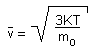 Основное уравнение МКТ                         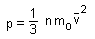 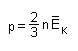   Закон Дальтона – давление смеси идеальных газов равно сумме парциальных  давлений входящих в него газов.  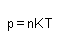 зависимость давления газа от абсолютной температуры	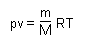 Уравнение Менделеева – КлапейронаЗакон Бойля-Мариотта (изотермический процесс) - для газа данной массы при постоянной температуре произведение давления газа на его объём постоянно.   pV=const при T= const.Закон Ж.Гей-Люссака (изобарный процесс) -для газа данной массы при постоянном давлении отношение объёма к температуре постоянно.  V/T=const при p= const.Закон Шарля (изохорный процесс) - для газа данной массы отношение давления к температуре постоянно, если объём не меняется.    p/T=const при V=constВнутренняя энергия идеального одноатомного газа прямо пропорциональна его абсолютной температуре.        U=3/2 ∙m/M ∙RTA᾽ =p(V2-V1)-работа газа при расширении .A=- A᾽-работа газа при сжатии.Законы термодинамики.1. Количество теплоты, переданное системе, идет на изменение её внутренней энергии и  на совершение системой работы над внешними телами:Q= ΔU+A1 2.Невозможно перевести тепло от более холодной системы к более горячей при отсутствии других одновременных изменений в обеих системах или в окружающих телах.Коэффициентом полезного действия теплового двигателя называют отношение работы, совершаемой двигателем, к количеству теплоты, полученной от нагревателя: Ƞ=  A᾽/│Q1│= ﴾Q1-│Q2│﴿/ Q1=1-│Q2│/ Q1Четверть3ПредметФизикаКласс10